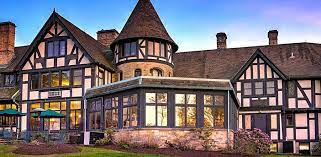 	October 12-13, 2023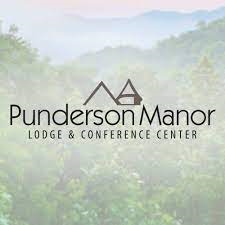   11755 Kinsman Road  Newbury, Ohio  44065  440-564-9144  https://www.pundersonmanor.com/Conference AgendaWednesday, October 11, 20237:00 P.M.			OJDDA Executive Board Meeting – All members welcome to attendThursday, October 12, 20238:00 A.M. – 8:45 A.M.	Breakfast – Lake Erie A8:30 A.M. – 9:00 A.M.	Registration 9:00 A.M. – 9:10 A.M.	Opening Remarks –Jason Lanzo, President 9:10 A.M. – 10:15 A.M.	“Not by Chance” The Intentional Senior Leader – John Bostain  10:15 A.M. – 10:30 A.M. 	Elections & Break – Megan Milliken, Board Member10:30 A.M. – 12:00 P.M.	““Not by Chance” The Intentional Senior Leader – John Bostain      12:00 P.M. – 1:00 P.M.	Lunch – Lake Erie A1:00 P.M. – 2:15 P.M.         “3 Keys to extraordinary Culture” – John Bostain         2:15 P.M. – 2:45 P.M. 	Break2:45 P.M. – 4:00 P.M. 	 “3 Keys to extraordinary Culture” – John Bostain         4:00 P.M. – 4:30 P.M.	DYS Update                     4:30 P.M.			Day One Closing Remarks/Adjourn – Jason Lanzo Friday, October 13, 20238:00 A.M. – 8:45 A.M.	Breakfast – Lake Erie A9:00 A.M. – 9:15 A.M.	Opening Remarks – Jason Lanzo, President9:15 A.M. – 9:45 A.M. 	Update from Kristopher Steele 9:45 A.M. – 10:30 A.M. 	Roundtable – Rich Schmidbauer 10:30 A.M. – 10:45 A.M.	Break and checkout10:45 A.M. – 12:00 P.M. 	Roundtable, closing remarks & adjourn – Rich Schmidbauer and Jason Lanzo Registration Information:The registration fee for this conference is $100 per facility.  This entitles each facility to send two representatives to the conference.  For facilities wanting to send more than two representatives to the conference, there will be a fee of $50 for each additional person you send.  This fee also covers the annual membership fee to the association.  Please send your conference registration fee to: Lance Ray, Treasurer, 2044 North County Road 25A, Troy, Ohio 45373.  The cost for overnight accommodations is $139.00 per night.  To make your reservations, please call Punderson Manor Lodge and Conference Center at 440-564-9144 and let them know you’re booking under Ohio Juvenile Detention Directors Association.  Per our contract, room reservations must be made by September 9, 2023in order to receive the discounted room rates.  If you have any questions about the conference, please contact: Jason Lanzo at 216-443-3308.  Looking forward to seeing you at the spring conference!Registration Form - 2023 OJDDA FALL Conference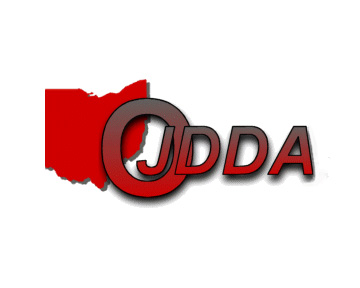 Name of facility: 												1st facility representative: 										2nd facility representative: 										Additional facility representative: 									Additional facility representative: 									Additional facility representative: 									Additional facility representative: 									Additional facility representative: 									Total enclosed: $				Please remit the registration form and conference fee to: Mr. , OJDDA Treasurer 25ATroy, Ohio 45373937-440-5651E-mail registration form or list of attendees to Lance Ray at lray@miamicountyohio.govRegistration Form - 2023 OJDDA FALL ConferenceName of facility: 												1st facility representative: 										2nd facility representative: 										Additional facility representative: 									Additional facility representative: 									Additional facility representative: 									Additional facility representative: 									Additional facility representative: 									Total enclosed: $				Please remit the registration form and conference fee to: Mr. , OJDDA Treasurer 25ATroy, Ohio 45373937-440-5651E-mail registration form or list of attendees to Lance Ray at lray@miamicountyohio.govRegistration Form - 2023 OJDDA FALL ConferenceName of facility: 												1st facility representative: 										2nd facility representative: 										Additional facility representative: 									Additional facility representative: 									Additional facility representative: 									Additional facility representative: 									Additional facility representative: 									Total enclosed: $				Please remit the registration form and conference fee to: Mr. , OJDDA Treasurer 25ATroy, Ohio 45373937-440-5651E-mail registration form or list of attendees to Lance Ray at lray@miamicountyohio.gov